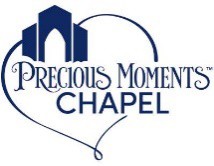 2022 Precious Moments Family Reunion Event Tentative Schedule—Subject to Change Final Schedule will be provided in your On-Site Registration PacketAnnouncements during the Event dates supersede any previous handouts.Due to situations beyond our control, in the event of necessary scheduling changes, participant flexibility and understanding are greatly appreciated.ACTIVITIES SCHEDULED TO TAKE PLACE AT THE FOLLOWING LOCATIONS:Precious Moments Visitor Center | 4321 Chapel Road, Carthage, MO 64836 | 417-359-2855 Fairview Christian Church | 2320 Grand Avenue, Carthage, MO 64836Wednesday, October 19:    2:00pm – 4:00pm           Early On-Site Registration (recommended for pre-registered class participants) | Precious Moments Visitor CenterThursday, October 20:9:30am –   5:00pm	Precious Moments Visitor Center and Gift Shoppe open 9:30am –   4:00pm	On-Site Registration, Grab Bag sales | Precious Moments Visitor Center9:30am –   4:00pm	Silent Auction bidding opens and Live Auction preview | Precious Moments Visitor Center10:00am – 2:00pm 	Pre-Registered Classes | Location TBD2:15pm –   5:15pm	Fairview Christian Church open2:30pm –   5:00pm	Opening Ceremony and Programming (Session 1) | Fairview Christian Church6:30pm –   8:00pm	Gift Shoppe specials and more! |Precious Moments   Visitor Center8:00pm	Precious Moments Visitor Center and Gift Shoppe ClosesFriday, October 21:9:00 am – 12:30pm	Fairview Christian Church open9:15am – 12:00pm	 Programming (Session 2) | Fairview Christian Church	9:30am –   5:30pm	Precious Moments Visitor Center and Gift Shoppe open9:30am –   4:45pm	 Silent Auction bidding and Live Auction preview | Precious Moments Visitor Center9:30am – 12:00pm	 Late arrival On-Site Registration (by advance arrangements only) | Precious Moments Visitor     	 Center  12:30pm – 4:30pm	Pre-Scheduled Activities **| Locations TBD4:45pm	Silent Auction bidding closes| Precious Moments Visitor Center5:30pm	Precious Moments Visitor Center and Gift Shoppe close 6:45pm – 8:30pm	Fairview Christian Church open7:00pm – 8:15pm	Entertainment | Fairview Christian ChurchSaturday, October 22:8:30am – 9:00am	Precious Moments Visitor Center Atrium Open	8:45am	Group Photo | In front of Chapel (weather permitting) 9:00am – 6:00pm	Precious Moments Visitor Center and Gift Shoppe open9:30am – 1:30pm	Pre-Scheduled Activities** | Locations TBD2:15pm – 4:45pm	Fairview Christian Church open2:30pm – 4:30pm	Programming (Session 3), Live Auction, Entertainment | Fairview Christian   Church 6:15pm – 8:15pm	Fairview Christian Church open6:30pm – 8:00pm		Programming (Session 4), Closing Ceremony | Fairview Christian ChurchSunday, October 23:8:15am – 9:30am	Precious Moments Visitor Center and Chapel open for Event Attendees8:30am – 9:00am	Inspirational Devotional | Precious Moments Chapel9:00am – 5:00pm	Precious Moments Gift Shoppe open**Pre-Scheduled Activities may include Bingo, Signing, Assigned Shopping and other activities. Check your On-Site Registration Packet for times and locations.***Meal will be provided by Chicken Mary’s. Date, time and location TBD.   